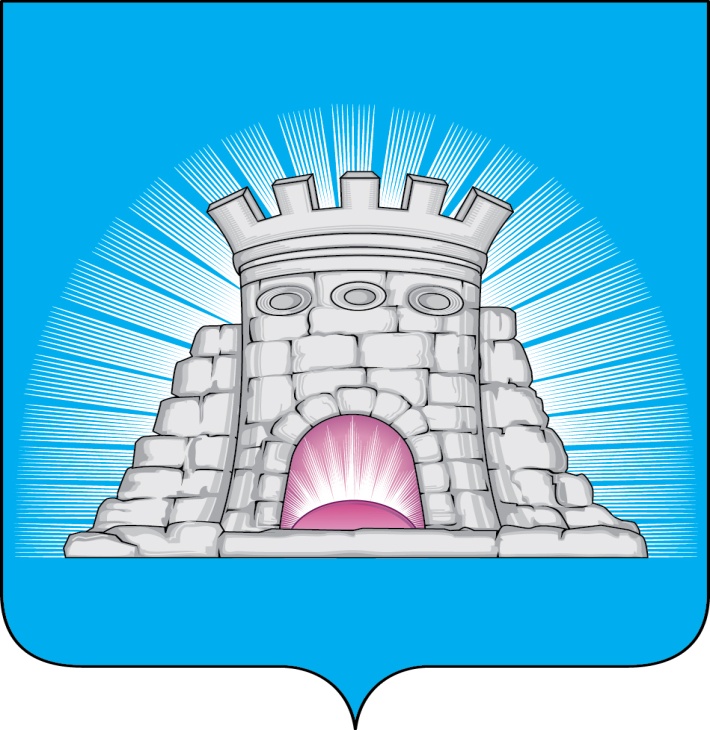 П О С Т А Н О В Л Е Н И Е                                                    04.04.2023      №     499/3г.Зарайск                          Об  утверждении методических  рекомендаций по                       проведению самообследования и подготовке декларации                       соблюдения обязательных требований при осуществлении                          муниципального контроля в сфере благоустройства                                  на территории городского округа Зарайск                                                 Московской области       В соответствии с Федеральным законом от 31.07.2020 №248-ФЗ «О государственном контроле (надзоре) и муниципальном контроле в Российской Федерации», Общими требованиями к разработке и утверждению проверочных листов (списков контрольных вопросов), утвержденными постановлением Правительства Российской Федерации от 13.02.2017 №177, постановлением Правительства Российской Федерации от 27.10.2021 №1844 «Об утверждении требований к разработке, содержанию, общественному обсуждению проектов форм проверочных листов, утверждению, применению, актуализации форм проверочных листов, а также случаев обязательного применения проверочных листов»; на основании решения Совета депутатов городского округа Зарайск Московской области от 14.06.2022 №92/1 «Об утверждения Положения о муниципальном контроле в сфере благоустройства на территории городского округа Зарайск Московской области, постановления главы городского округа Зарайск Московской области от 02.12.2022 №2154/12 «Об утверждении формы проверочного листа (списка контрольных вопросов), применяемого при осуществлении муниципального контроля в сфере благоустройства на территории городского округа Зарайск Московской области»                               П О С Т А Н О В Л Я Ю:     1. Утвердить методические рекомендации по проведению самообследования и подготовке декларации соблюдения обязательных требований при осуществлении муниципального контроля в сфере благоустройства на территории городского округа Зарайск Московской области (прилагается).                                                                                                                        010840      2. Службе по взаимодействию со СМИ администрации городского округа Зарайск Московской области разместить настоящее постановление на официальном сайте администрации городского округа Зарайск Московской области в информационно-телекоммуникационной сети «Интернет» (www.zarrayon.ru).      3. Настоящее постановление вступает в силу со дня его официального опубликования. Глава городского округа   В.А. Петрущенко                                                                                       Верно:Начальник службы делопроизводства   Л.Б. Ивлева                                                                                  04.04.2023Послано: в дело, Простоквашину А.А., ОБ и ООС - 2, СВ со СМИ,                                     юридический отдел, прокуратуре. В.В. Семелева 8 (49666) 2-46-51                                                   Приложение                                                            к постановлению  главы городского                                                           округа Зарайск Московской области                                                                                            от   04.04.2023   № 499/4              Методические рекомендации по проведению самообследования и подготовке декларации соблюдения требований при осуществлении муниципального контроля в сфере благоустройства на территории городского округа Зарайск Московской области I.Общие положения1.Настоящие методические рекомендации по проведению самообследования и подготовке декларации соблюдения обязательных требований при осуществлении муниципального контроля в сфере благоустройства на территории городского округа Зарайск Московской области подготовлены с целью оказания методической помощи по вопросам проведения процедуры самообследования в рамках добровольного определения контролируемыми лицами уровня соблюдения ими обязательных требований, относящих к предмету муниципального контроля (надзора) в сфере благоустройства (далее по тексту Методические рекомендации). 2.  Процедура самообследования, в том числе порядок внесения изменений в декларацию соблюдения обязательных требований и случаи ее аннулирования, регулируется следующими нормативными правовыми актами: - Федеральный закон от 31.07.2020 №248-ФЗ «О государственном контроле (надзоре) и муниципальном контроле в Российской Федерации»;- решение Совета депутатов городского округа Зарайск Московской области от 14.06.2022 №92/1 «Об утверждения Положения о муниципальном контроле в сфере благоустройства на территории городского округа Зарайск Московской области»; -  постановление главы городского округа Зарайск Московской области от 02.12.2022 №2154/12 «Об утверждении формы проверочного листа (списка контрольных вопросов), применяемого при осуществлении муниципального контроля в сфере благоустройства на территории городского округа Зарайск Московской области».                             II.Организация самообследования  3.Самообследование осуществляется в автоматизированном режиме и включает в себя:1)проведение самообследования соблюдения обязательных требований;2)оценку уровня соблюдения обязательных требований;3)возможность принятия декларации соблюдения обязательныхтребований;4)регистрацию декларации соблюдения обязательных требований в контрольный (надзорный) орган и размещении на официальном сайте в сети «Интернет» (далее – Декларация).        Примечание.       Форма Декларации предусмотрена приложением 1 к настоящим Методическим рекомендациям. III.Проведение самообследования        4.При проведении самообследования контролируемое лицо заполняет электронную форму проверочного листа путем перехода по ссылке https://zarrayon.ru/munitcipal-nyy-kontrol-v-sfere-blagoustroystva.html, указанной на официальном сайте администрации городского округа Зарайск Московской области, последовательно занося в соответствующие графы ответы «да», «нет», «неприменимо» на контрольные вопросы. Графа «примечание» заполняется в случае заполнения графы «неприменимо».         5.С целью оценки уровня соблюдения обязательных требований по результатам заполнения проверочного листа, контролируемое лицо проводит анализ результатов самообследования.         6.При выявлении факторов несоблюдения обязательных требований контролируемое лицо принимает необходимые меры по приведению осуществляемой хозяйственной деятельности в соответствие с требованиями законодательства.         7. В случае если ответы на вопросы, содержащиеся в электронной форме проверочного листа, подтверждают соблюдение обязательных требований, контролируемое лицо вправе принять Декларацию.IV.Рекомендации по оформлению декларации соблюдения обязательных требований       8.Декларация может содержать:             1)наименование и местонахождения контролируемого лица;            2)информацию об объекте самообследования;            3)дату проведения самообследования;            4)сведения о соблюдении контролируемым лицом обязательных требований;             5)срок действия Декларации;            6)фамилию, имя, отчество (при наличии), должность контролируемого лица, подпись;            7)иные сведения, имеющие существенное значение и относящиеся к предмету Декларации. V. Порядок направления декларации соблюдения обязательных требований        9.Принятую по результатам проведенного самообследования Декларацию, с приложением заполненных проверочных листов самообследования контролируемое лицо представляет в контрольный (надзорный) орган (администрация городского округа Зарайск Московской области) к рассмотрению лично с предъявлением документа, удостоверяющего личность гражданина, а для представителя гражданина или организации –документа, подтверждающего его полномочия, либо направляет заполненную Декларацию с приложением формы проверочного листа с самообследованием на адрес электронной почты: otdgkh-raion@bk.ru, либо направляет посредством почтовой связи.       10.Декларация после получения анализируется на предмет полноты обязательных требований, использовавшихся при прохождении процедуры самообследования.       11.Декларация подлежит регистрации контрольным (надзорным) органом в журнале регистрации Декларации в течение трех рабочих дней.          Примечание.       Форма журнала регистрации Деклараций предусмотрена приложением 2 к настоящим Методическим рекомендациям.        12.Контрольный (надзорный) орган осуществляет размещение Декларации на официальном сайте администрации городского округа Зарайск Московской области в сети «Интернет» в разделе «Муниципальный контроль» в течение пяти рабочих дней с момента ее регистрации.      13.Контролируемое лицо имеет право разместить сведения о зарегистрированной контрольным (надзорным) органом Декларации на своем сайте в информационно-телекоммуникационной сети «Интернет», в принадлежащих ему помещениях, а также использовать такие сведения в рекламной продукции.      14. Срок действия Декларации составляет 1 год с момента ее регистрации.       15.В случае изменений сведений, содержащихся в Декларации, уточненная Декларация представляется контролируемым лицом в контрольный (надзорный) орган в течение одного месяца со дня изменения содержащихся в ней сведений.      16.Уточненная Декларация подлежит регистрации контрольным (надзорным) органом в порядке главы V настоящих Методических рекомендаций.       17.Ответственность за достоверность информации, предоставленной в Декларации, несет контролируемое лицо в соответствии со статьей 19.7 Кодекса Российской Федерации об административных правонарушениях.VI. Порядок аннулирования декларации соблюдении обязательных требований       18.Декларация аннулируется в случае, если при проведении внепланового контрольного (надзорного) мероприятия выявлены:            1)нарушения обязательных требований;            2)факты представления контролируемым лицом недостоверных сведений при самообследовании.       19.Решение об аннулировании Декларации должно содержать:            1)наименование и местонахождения контролируемого лица;            2)вид и дату контрольного (надзорного) мероприятия, проводимого в отношении контролируемого лица;            3)дату проведения самообследования;          4)дату, номер регистрации и срок действия Декларации;           5)выявленные нарушения обязательных требований, факты предоставления контролируемым лицом недостоверных сведений при самообследовании.       20.Решение об аннулировании Декларации направляется контролируемому лицу в течении трех рабочих дней с момента принятия такого решения способами, позволяющими установить факт надлежащего его получения контролируемым лицом.        21. В случае аннулирования Декларации, контролируемое лицо может пройти самообследование и вправе вновь принять Декларацию не ранее чем по истечении одного года со дня принятия решения контрольного органа об её аннулировании.        22. Решение об аннулировании Декларации может быть обжаловано контролируемым лицом в соответствии с положениями Закона №248-ФЗ.                                                                                                                              Приложение 1                                                                                к Методическим рекомендациям по проведению самообследования и подготовке декларации соблюдения требований при осуществлении муниципального  контроля в сфере благоустройства  на территории городского округа Зарайск Московской областиДекларация соблюдения обязательных требований в сфере благоустройства на территории городского округа Зарайск Московской области            Настоящей декларацией подтверждаю, что (наименование юридического лица, индивидуального предпринимателя) соблюдаются обязательные требования в сфере благоустройства на территории городского округа Зарайск Московской области в полном объеме согласно проверочному листу самообследования.СВЕДЕНИЯ О ОБЪЕКТЕНаименование (юридического лица, индивидуального предпринимателя) ИНН________________________________________________________________ОГРН_______________________________________________________________ Адрес(местонахождения)______________________________________________Фактический адрес осуществления деятельности__________________________ФИО, должность, контактные данные руководителя/представителя юридического лица (индивидуального предпринимателя) _____________________________________________________________________ФИО, должность, контактные данные должностного лица, ответственного за соблюдение обязательных требований в сфере благоустройства на территории городского округа Зарайск Московской области___________________________________________________________________________________________________________________________________              Проверочный лист самообследования прилагается. Контролируемое лицо          _____________________________________________                                                           подпись, ФИО, дата                                                                                                                   Приложение 2                                                                                                                               к Методическим рекомендациям по проведению самообследования и подготовке декларации соблюдения требований при осуществлении муниципального  контроля в сфере благоустройства  на территории городского округа Зарайск Московской областиЖурнал регистрации декларации соблюдения обязательных требований в сфере благоустройства на территории городского округа Зарайск Московской области№п/пПервичная/УточненнаяНаименованиеконтролируемоголицаДата регистрации декларацииРезультат рассмотрения декларацииПричина аннулирования 1     23456